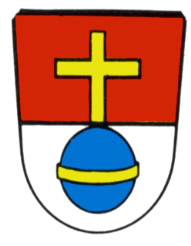 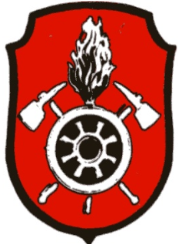 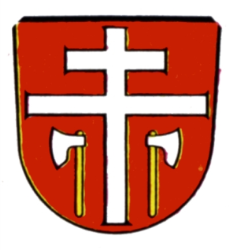 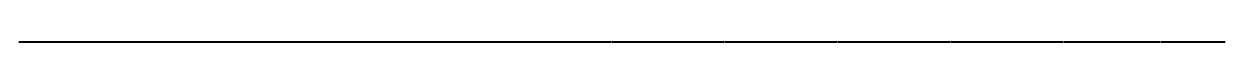 An alle Haushalte in Klimmach und LeuthauAltpapiersammlungen 2019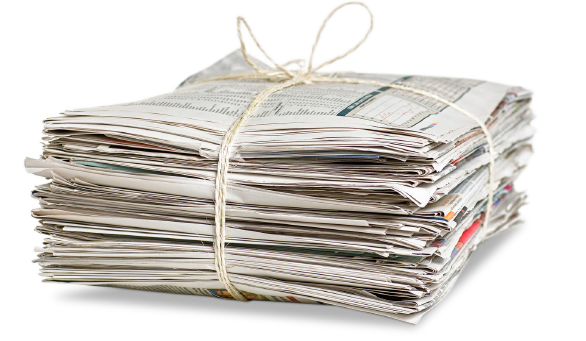 Die Freiwillige Feuerwehr führt auch 2019 wieder Altpapiersammlungen durch. Wenn Sie die Arbeit der örtlichen Feuerwehr unterstützen möchten, dann würden wir uns freuen, wenn sie an genannten Terminen ihr Altpapier für uns bereitstellen. Vielen Dank!Ihre Freiwillige Feuerwehr Klimmach e.V. Samstag 2. Februar Samstag6. AprilSamstag1. JuniSamstag3. AugustSamstag5. OktoberSamstag7. Dezember